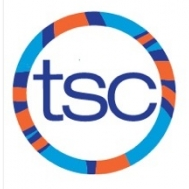 SUNDAYMONDAYTUESDAYWEDNESDAYTHURSDAYFRIDAYSATURDAY1Autumn Invitational 2 Autumn Invitational 35:30-7:00pm Central Tech 455:30-7:00pm Central Tech 675:30-7:00pm Havergal89105:30-7:00pm Central Tech 1112Annual Awards Gala13145:30-7:00pm Havergal1516175:30-7:00pm Central Tech 1819 5:30-7:00pm Central Tech 20Annual General Meeting 215:30-7:00pm Havergal2223245:30-7:00pm Central Tech 25265:30-7:00pm Central Tech 27 285:30-7:00pm Havergal2930